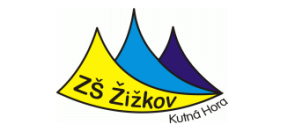 Povinná opatření pro žáky platná od 1.9.2021 vzhledem ke COVID-19Po celou dobu pobytu ve škole dodržuj níže stanovená hygienická a protiepidemická pravidla, pamatuj na ochranu svého zdraví a zdraví ostatních, buď k ostatním ohleduplný.   vstup do školy je ráno možný již od 7,35 hodin ve společných prostorách se pohybuj s nasazenou ochranou dýchacích cest (rouška, respirátor,   nanorouška, nanošátek),  ve třídě můžeš tuto ochranu odložittestování tě čeká 1..,6. a 9. 9., dále podle aktuální situacev případě, že přijdeš až 2. 9., vyčkej u paní vrátné, budeš testovaný dodatečně, v ostatní dny budeš dodatečně otestovaný v aule školy, kam se po  příchodu do školy hned dostav  nezdržuj se zbytečně před školou, hned, jak ke škole dorazíš, pokračuj do šatny, přezuj se, odlož si a bez zdržování odejdi do příslušné učebnypo příchodu si důkladně (20 – 30 sekund) umyj ruce vodou a mýdlem nebo proveď  dezinfekci- použij stojany s dezinfekcí na chodbách nebo nádobky ve třídách, ruce si můžeš otřít do jednorázového papírového ručníkuna zvýšenou hygienu rukou dbej po celou dobu pobytu ve škole, ruce si vždy důkladně umyj po použití WC a před každým jídlem v případě, že potřebuješ kašlat nebo kýchat, použij jednorázový kapesník, ten neprodleně vyhoď a následně si umyj ruceo přestávkách se v průběhu měsíce září zbytečně nezdržuj na chodbách, dojdi si jen na WC, případně do školního bufetu, nevstupuj do cizích tříd,  nevyhledávej kontakty s dětmi z jiných třídpo skončení práce s počítačem v počítačových učebnách po sobě otři klávesnici a myš (utěrku i dezinfekci ti poskytne vyučující)pokud jsi nemocný, nechoď do školy, osoby, které mají příznaky akutního infekčního onemocnění do školy nebudou vpuštěny nebo budou neprodleně odeslány domů V případě, že KHS na základě aktuální situace v našem regionu zavede přísnější opatření, například nošení ochranných prostředků dýchacích cest, stávají se tato opatření pro nás všechny povinná.    V Kutné Hoře dne 25. 8. 2021PaedDr. Alena Kotrbováředitelka školy 